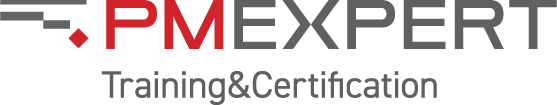 Управление продуктомДля кого этот курсДля руководителей проектов, планирующих пополнить и систематизировать свои знания по управлению продуктамиДля начинающих руководителей продуктов и продуктовых аналитиков, которые хотят расширить свои управленческие навыки Для компаний, заинтересованных в обучении своих сотрудников современным методам управления продуктами Краткое описаниеСлушатели рассмотрят подходы к разработке стратегии продукта, познакомятся с методами планирования продукта, узнают о наиболее популярных практиках продуктового менеджмента, познакомятся с распространенными инструментами продуктовой аналитики, научатся составлять роадмэп продукта и эффективно презентовать продуктовые идеи и планов. Для лучшего закрепления материала каждая тема содержит несколько практических упражнений, в ходе которых слушатели возьмут на себя роль менеджеров продуктов и получат обратную связь от лектора и друг от друга. Что дает этот курс слушателюНа курсе слушатели научатся тому, как грамотно выстроить процессы управления продуктами в соответствии с лучшими практиками, что поможет научится эффективно принимать решения о развитии продукта, обеспечить прозрачность процессов в работе команд и упорядочить планирование и управление сроками продуктовых поставок в условиях постоянных изменений. Что дает этот курс корпоративному клиентуОбучение специалистов компании на курсе позволит:Научится применять продуктовый подход, как альтернативу проектному;Получить специалистов, способных грамотно планировать продуктовые активности и контролировать ход продуктовой разработки; Организовать прозрачное планирование разработки продуктов.Учебные часыПродолжительность курса – 20 часов (50% - теория, 50% - практические задания), в том числе4 часа – самостоятельное изучение материала на платформе дистанционного обучения iSpring;16 часов – обучение под руководством тренера в очном или онлайн формате.Формат обученияСмешанный формат обучения ("blended learning"):Дистанционное обучение на платформе iSpring.Онлайн или очный формат обучения под руководством тренера:2 дня х 8 часов4 дня х 4 часа Программа курсаРазбивка PDU по Треугольнику талантов20 PDUWays of WorkingPower SkillsBusiness Acumen1244Раздел 1Введение в управление продуктом - 5 часовДистанционная часть для самостоятельной работы на платформе iSpring – 4 часаДистанционная часть для самостоятельной работы на платформе iSpring – 4 часаТема 1.1.Определение продуктаТема 1.2Отличие продуктовой деятельности от проектнойТема 1.3Жизненный цикл продуктаТема 1.4Менеджер продукта, владелец продукта и продуктовый аналитикТема 1.6Компетенции и функции менеджера продуктаТема 1.6Формирование идеи продуктаКонтактная часть с тренером – 1 часКонтактная часть с тренером – 1 часТема 1.8Вступительное словоТема 1.9Разогрев - игра на знакомствоТема 1.10Примеры продуктов и компаний, которые их разрабатываютТема 1.11Практика: представление продуктовой идеи Раздел 2Планирование продукта – 5 часовТема 2.1Разработка продуктовой стратегииТема 2.2Практика: разработка стратегии продуктаТема 2.3Исследование рынкаТема 2.4Построение и тестирование гипотезТема 2.5Практика: исследование рынка и построению гипотезТема 2.6Финансовая модель продуктаТема 2.8Практика: составление финансовую модель продуктаТема 2.9Roadmap продуктаТема 2.10Практика: разработка роадмепа продуктаТема 2.11Анализ конкурентовТема 2.12Практика: проведение анализа конкурентовТема 2.13Модель Lean CanvasТема 2.14Концепция MVPТема 2.15Практика: составление Lean Canvas, определение MVPРаздел 3Продуктовые фреймворки и практики – 4 часаТема 3.1UX и UIТема 3.1Практика: проектирование карты метроТема 3.3Customer DevelopmentТема 3.4Практика: планирование CustDev Тема 3.5Управление бэклогом продуктаТема 3.6Практика: составление бэклога продукта Тема 3.8Фреймворк Scrum и концепция владения продуктомТема 3.9Практика: планирование спринта в ScrumРаздел 4Продуктовая аналитика – 3 часа Тема 4.1Использование продуктовой аналитикиТема 4.1Метрики и системы метрикТема 4.2Практика: разработка системы метрик для продуктаТема 4.4Unit-экономикаТема 4.5Практика: расчет юнит-экономики продуктаТема 4.6Визуализация данныхТема 4.8AВ-тестыРаздел 5Компетенции менеджера продукта – 3 часаТема 5.1Презентация продуктаТема 5.1Практика: составление презентации разработанного продуктаТема 5.2Управление командой продуктаТема 5.4Практика: решение командных кейсовТема 5.5План вывода продукта на рынокТема 5.6Практика: планирование старт продуктаТема 5.8Развитие менеджера продуктаТема 5.9Рекомендации по литературеТема 5.10Практика: презентация продуктаИтого                                  20 часовИтого                                  20 часов